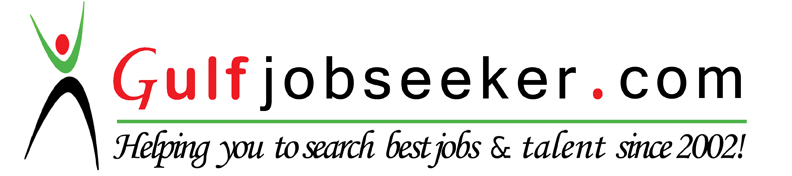 Contact HR Consultant for CV No: 340454E-mail: response@gulfjobseekers.comWebsite: http://www.gulfjobseeker.com/employer/cvdatabasepaid.phpTo apply skills learned in 4 years of experience in clerical and administrative duties with stellar background in performing such tasks.With a profound interpersonal skill and advocates  multicultural diversity to serve effectively as your company’s  front line representative.Date of Birth: November 15, 1989Education: Bachelors of Science in NursingNationality: FilipinoJanuary 2015 up to present --- Receptionist cum Secretary                                                               Antony Medical Centre Sharja, UEADuties and Responsibilities:Establishing a good rapport to clients as soon as they enter the facility and ensures that they are well accommodated all throughout their stay.Assisting clients with their needs and queries and ensuring that they will all have excellent customer’s  service experience at the end of the day. Maintains Telecommunication system;sorting out incoming calls,giving and confirming  appointments.Entering patients record in the system.Assisting patients with their needs and assessing patients condition whether to give priority or referral to other medical facilitiesDirect patients by maintaining employee and Department directories;giving instructions.Maintains and keeps patient’s files and  records.Cashiering.	June 2012 - August 2013 --- Outlet  Manager                                                  Fragrance World Manila Philippines Duties and Responsibilities:Reflects the spirit of enthusiasm and optimism to awake the zest within my team in the same manner we are to our customers so as to be results driven team.Ensuring that I have planned and organized my daily work schedule;checking of  daily orders and delivery schedules.Conducting inventory control daily.Conducting Stock review every week and placing orders.Monitoring competition on pricing,products,delivery schedules,merchandising techniques and at the end of the day,I gathered client’s feed backs with our products and services.Developing marketing strategies through research and systematic approach and develops recommendation to the management to ensure competitive development and optimum customer’s satisfaction.February 2014 - November 2014 ------ Nurse  Cum  Secretary                                             Shaun E. Borres M.D, FPOADuties and Responsibilities:Acquiring and recording patient’s past medical History.Performs nursing assessment.Assist Doctor during casting procedures.Neurovascular status monitoring immediately after operation.Care of traction and monitoring.Performs continuous passive range of motion.Assist and care of patients with external fixation.Performs and teach patient of Post-op physical Exercises and therapy.Keeping of patient’s files and records.Inventory of stocks. Giving home care instructions and health teachings.Assisting Doctor during Home visits to patients following bone surgery.Reference    Available upon request